                                                           Обобщенный опыт работы                                                            воспитателя МБДОУ «Детский сад № 49»                                                                       Управления образования г. Мурома                                                            Бебаевой                                                                      Людмилы Валентиновны                                                                         1 квалификационная категория                                                                                                      Стаж   26  летФормированиеэкологической культуры у детейстаршего дошкольного возрастачерез использование  изоэкологии.Г. 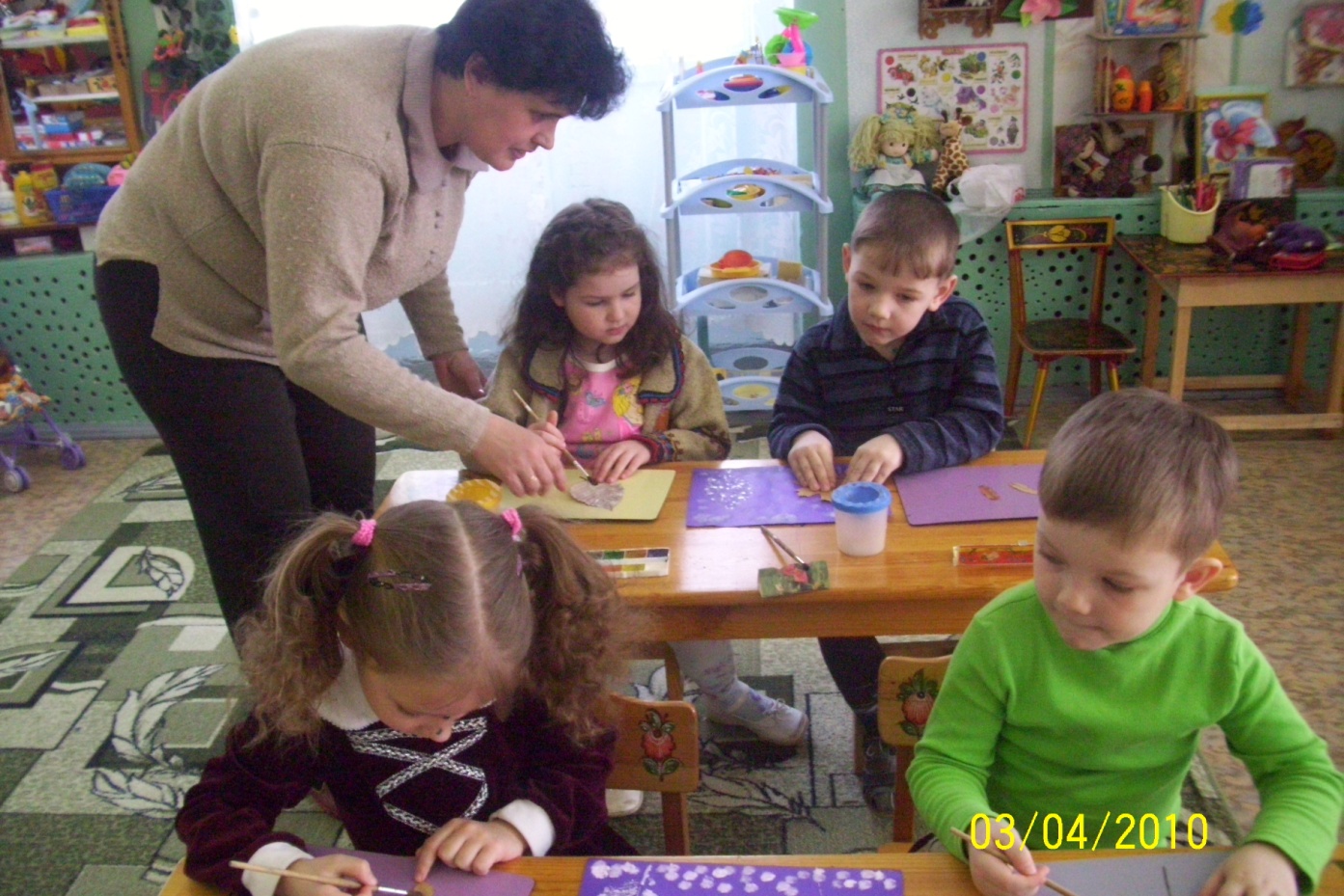 2013О.МуромЦель работы: Выявить эффективность применения комплекса  интегрированной образовательной деятельности по экологии с элементами изобразительной деятельности и работы по формированию системы знаний об окружающем мире на уровень экологической воспитанности старших дошкольников. Задачи:Провести анализ научно-методической и психолого-педагогической литературы по проблеме экологического воспитания старших дошкольников средствами изобразительной деятельности.Разработать комплекс образовательных областей по изоэкологии  и практических мероприятий по повышению экологического образования старших дошкольниковВыявить эффективность влияния работы в комплексе на воспитание экологической культуры у старших дошкольников. Формирование экологической культуры старших дошкольников. Большую роль в процессе формирования экологической культуры старших дошкольников играет изобразительное искусство. Взаимосвязь экологического воспитания и изобразительного искусства неоспорима. Детское творчество отражает окружающий мир, природу, как на основе непосредственного их восприятия, так и в результате знакомства с произведениями искусства, в которых запечатлены живые, неповторимые явления природы. Ребенок воспринимает природу не только созерцательно, но и действенно, все увиденное он стремится потрогать, рассмотреть, обстоятельно обследовать со всех сторон. Именно данный предмет позволяет учесть особенности и возможности каждого, интерес его к природе, эмоциональное восприятие и т.д.Необходимо сочетать возможности воздействия природного содержания учебно–познавательного процесса и освоения эстетических свойств познавательного материала, эстетическую направленность восприятия и освоения искусства, отражающего красоту и характерность природных явлений, а так же познание человеческих идеалов взаимоотношений с природой. Все это – база формирования культуры отношений к природе как общественной ценности, эстетическое видение природы, творческое отношение к ней, развитие чувства ответственности за сохранение каждого ее объекта. Решить эти задачи можно на занятиях по изобразительной деятельности, наполненных материалом  экологической направленности.  Данные занятия могут иметь различные формы: занятия - знакомство, занятия-импровизация, занятия-сотрудничество, занятия - путешествие и др. Они предполагают не только стационарное рисование, лепку или конструирование,  но и подготовительные экскурсии, наблюдения за окружающим миром и пр.    Непосредственная образовательная деятельность как активная  форма организации экологического воспитания в ДОУ Систематическое обучение на  интегрированных занятиях - важное средство образовательной работы с детьми дошкольного возраста. На протяжении ряда десятилетий ХХ в. все ведущие исследователи и практики дошкольного воспитания вслед за А.П.Усовой уделяли большое внимание занятиям как ведущей форме фронтального обучения детейСовременная дошкольная педагогика также придает большое значение занятиям: несомненно, они оказывают положительное воздействие на детей, способствуют их интенсивному интеллектуальному и личностному развитию, планомерно готовят их к обучению в школе. В настоящее время продолжается совершенствование занятий в различных аспектах: расширяется и усложняется содержание обучения, осуществляется поиск форм интеграции разных видов деятельности, способов привнесения игры в процесс обучения, поиск новых (нетрадиционных) форм организации детей. Все чаще можно наблюдать переход от фронтальных занятий со всей группой детей к занятиям с подгруппами, малыми группами. Данная тенденция обеспечивает качество обучения: индивидуальный подход к детям, учет особенностей их продвижения в усвоении знаний и практических навыков.Просматривается еще одна важная тенденция – построение  системы интегрированной образовательной деятельности. Цепочка постепенно усложняющихся занятий органически связанных с мероприятиями повседневной жизни, - это оптимальный путь, обеспечивающий необходимое интеллектуальное и личностное развитие дошкольников.В экологическом воспитании детей интегрированная деятельность по изоэкологии выполняет совершенно определенную и очень важную функцию: чувственные представления детей, получаемые повседневно, могут быть качественно преобразованы,- расширены, углублены, объединены, систематизированы.Рассмотрим основные типы  интегрированной образовательной деятельности с элементами изодеятельности, которые принципиально отличаются друг от друга дидактическими задачами, логикой, построением, ходом организации и проведения,- интегрированная деятельность  первично-ознакомительного, углубленно-познавательного и обобщающего типа.Непосредственная образовательная деятельность первично-ознакомительного типа. На протяжении дошкольного периода значительная доля первоначальных экологических сведений о разных сторонах жизни природы и деятельности человека передается детям на занятиях первично-ознакомительного типа. Чаще всего эти занятия посвящаются ознакомлению детей  с видами животных, растений, условиями их жизни и обитания, которые не представлены в ближайшем природном окружении и не могут быть познаны через наблюдения.Главным компонентом таких занятий становиться различные демонстрации и учебные пособия, позволяющие формировать у детей отчетливые и правильные представления. Темами занятий могут быть домашние и дикие животные, обитатели леса и севера, тундры и жарких стран, пруда и моря, а также, деятельность людей на сельскохозяйственной ферме, в лесничестве, в области природопользования и охраны природы на занятиях этого типа  дети знакомятся с внешним видом животных и растений, учатся их распознавать, узнают о среде их обитания, приспособленности к ней, о сезонной жизни, о различных особенностях поведения, а потом изображать самостоятельно.Обучение   на первом этапе осуществляется через рассматривание картин и беседу. Нередко их компонентами становятся также чтение детской литературы, рассматривание иллюстраций, просмотр диафильма или слайдов, рассказ воспитателя. Во всех вариантах  этого типа  особое значение приобретает не только словесный метод экологического воспитания, но и практическая самостоятельная деятельность ребенка. Именно от  системы этих двух методов  зависит успешность и качество восприятия детьми новых образов, обеспечивает успешный результат обучения. Деятельность  первично-ознакомительного типа со старшими дошкольниками значительно сложнее, чем занятия в другой возрастной группе. С ними можно рассматривать картины природы, далекие от их опыта, выходить за пределы изображенного сюжета, рассматривать  одновременно несколько картин - этому способствуют и некоторый уже сложившийся опыт детей, имеющийся у них круг представлений.Картины помогают сформировать представления об экосистеме леса, ее обитателях, о приспособленности лесных животных к жизни в этой экосистеме. Например, дошкольникам можно показать, как белка передвигается по деревьям (т.е. как приспособлено строение ее ног к передвижению в этой среде), чем она питается в теплое и холодное время года, как поедает корм (т.е. как приспособлена она в данной среде в сфере питания), как и где, устраивает гнездо, как у нее происходит смена шерсти во время линьки, и какую приспособительную функцию в ее жизни выполняет этот процесс. Показывая одновременно картины о жизни белки в осеннее-зимний  и весеннее-летний периоды, дошкольникам можно таким образом представить  панораму событии	 в разные сезоны, показать приспособленность типично лесного животного к сезонно меняющимся условиям жизни, чтобы во второй части занятия дети могли самостоятельно  составить поэтапные пластилиновые эстампы, дающие полное представление о внешнем виде, среде обитания, образе жизни белки. Неоценимую пользу самостоятельно созданные детьми миникартины с экосистемами, недоступными для непосредственного их восприятия, - морем, пустыней, Арктикой помогут  им расширить кругозор детей, сформировать новые образы о природе. В интегрированной деятельности  первично-ознакомительного типа с детьми можно рассматривать и живые объекты природы, но только в том случае, если они оказались в детском саду случайно, поселились ненадолго. Например, кто-то из родителей весной принес ежа, педагог решил отнести его в лес (откуда, видимо, он и был взят), но сначала показать его детям. В этом случае все группы проводят занятия, на которых наблюдают за ежом, кормят, делают несложные опыты, чтобы показать, как он передвигается, как сворачивается, как шипит и подпрыгивает, демонстрируют его маскировочную окраску и пр. А потом старшие дошкольники проводят акцию, делают доброе дело, - относят ежа в лес. Если же еж долго живет в детском саду, то для знакомства с ним планируются циклы наблюдений, которые помогут детям постепенно накопить знания.Включение в образовательную деятельность  элементов изодеятельности помогают ребенку  получить необходимую разрядку в движении. Здесь хорошо подойдут упражнения и цикла: «Шишкой, маком, колосочком мы рисуем на листочке», «Окошко понарошку». Непосредственная образовательная деятельность углубленно-познавательного типа. Содержание деятельности , которые можно назвать углубленно-познавательными, направлено на выявление и показ детям связи между растениями, животными и внешней средой, в которой они нуждаются. Тематика такой деятельности  определяется рядом конкретных зависимостей, которые, как показали исследования и практика детских садов, доступны пониманию и усвоению старшими дошкольниками. Эта деятельность, посвящена ознакомлению детей с зависимостями жизни и роста растений от факторов внешней среды, например ростом овощных культур, садовых растений, их сезонными изменениями и пр. Это занятия по ознакомлению детей с приспособленностью животных к среде обитания, например с маскировочной окраской животных, со способами их передвижения, защиты от врагов. Углубленно-познавательная деятельность - завершающее звено той или другой локальной системы работы с детьми. В старшей группе - беседа об осени в конце ноября после трехнедельных (по одной неделе в каждый осенний месяц) систематических наблюдений и ведения календаря или беседа о зимующих птицах в марте, в конце зимней подкормки птиц после регулярных наблюдений за ними. Очень результативны разнообразные виды опытнических работ, имеющих целью формирование представлений о маскировочной окраске животных. Занятия углубленно-познавательного типа активно способствуют умственному воспитанию дошкольников. Дети обучаются умению устанавливать причинно-следственные связи, логично рассуждать, делать выводы. Все это обеспечивает интенсивное развитие мышления дошкольника. В этом случае подходят занятия типа  «Граттаж», «Песчнография», «Мир детей».  Непосредственная образовательная деятельность обобщающего типа.  В деятельности  обобщающего типа воспитатель ставит цель выделить ряд значимых признаков (существенных и характерных) для группы знакомых объектов и на их основе формирует обобщенное представление. Что же может быть содержанием обобщенных представлений, формируемых в дошкольном возрасте? Практика обучения показывает, что обобщения должны строится на конкретных различных знаниях, систематически приобретаемых детьми на протяжении всего дошкольного возраста, а также получаемых в процессе многократных наблюдений за объектами в природе. Анализ программ воспитания в детском саду и методических пособий по ознакомлению с природой позволяет сделать вывод, что к ним относятся знания о многообразии растительного и животного мира, закономерных особенностях роста и развития растений, сезонных явлениях в природе. В старшем дошкольном возрасте все конкретные занятия могут быть суммированы, обобщены. Появляется возможность показать дошкольникам единство форм в живой природе. Содержанием обобщенных представлений могут быть закономерно меняющиеся явления: рост и развитие растений, сезонные изменения в природе. На протяжении ряда лет дети наблюдают, как растут комнатные растения, овощи на грядках, цветы на клумбе. Накапливается большое количество ярких, разнообразных представлений. На их основе можно сформировать обобщенное представление о том, что растение развивается из семени, оно растет, цветет, образует новые семена. Для его роста нужны определенные условия: свет, тепло, влага, хорошая почва.Аналогичным способом формируется обобщенные представления и о временах года (сезонах). Например, у детей подготовительной группы можно сформировать представление об осени на основе трех групп признаков: изменений в неживой природе (день укорачивается, становиться холоднее, чаще идут дожди, дуют холодные ветры); изменений в растительном мире (листва на деревьях меняет окраску и опадает, травы желтеют и вянут); изменений в животном мире (насекомые исчезают, перелетные птицы улетают на юг, звери готовятся к зиме) На протяжении ряда лет дети накапливают конкретные знания о том, что происходит с природой осенью. В старшем возрасте важно осознание того, что преобразования происходят постепенно. Именно поэтому обобщенное представление об осени у дошкольников формировалось не только на основе ее характерных признаков, Нои на их изменчивости.Обобщающая деятельность  позволяет интенсивно развивать интеллект детей - умения сравнивать, сопоставлять, анализировать, делать выводы. На этом этапе дети создают уже не отдельные миниатюры представителей природного мира, а цепочки взаимосвязанных миниатюр. Например, стадии развития  животного  или роста растения от семени до плодов, сезонные изменения в окружающем мире. К ним относятся занятия типа «История пластилиновой яблоньки», «Открытые ладошки».Деятельность  комплексного типа в рамке одной темы решают разные задачи развития детей.Первая часть занятия решает познавательные задачи и развивает интеллектуальные способности дошкольников. Воспитатель уточняет и обобщает представления детей об осени, выделяя характерные ее особенности. Важную роль в этом процессе играет календарь природы, который дети вместе с воспитателем вели ежемесячно по одной недели.Вторая часть занятия предполагает иные программные задачи и другой вид деятельности для дошкольников. К занятию организуется специальная небольшая выставка на тему осени: несколько репродукций знаменитых художников, художественная фотография, на которой могут быть изображены картины природы, дары осени, 1-2 современных пейзажа, натюрморта в живописи и графике. Осмотр выставки, переживание красоты - это другой вид деятельности, который несет в себе решение эстетических задач.Третья часть занятий - это художественное творчество детей, ручная деятельность, в которой они сами становятся художниками, выполняют  работу по своему усмотрению и желанию. Это может быть и рисование пейзажа, букета осенних цветов в вазе, и аппликация из природного материала грибов в траве или корзине или фруктов на блюде. Это могут быть поделки из природного материала. Педагогические задачи опять иные - развитие творческих способностей детей, их художественно-ручных умений. Такая интегрированная деятельность, если она правильно организована, по времени может выходить за рамки обычного занятия. Интегрированная деятельность  я организую   на самые разные темы. Например, тема об овощах может включать беседу по картине "Уборка овощей на огороде", разыгрывание стихотворения Ю. Тувима в переводе С. Михалкова "Овощи", рисование или аппликацию плодов природными объектами; тема: "Мы здоровыми растем, мы здоровье бережем" - это и разговор Айболита с детьми о здоровье, о том, как его сохранить, как поддерживать благоприятную окружающую среду, и физические упражнения или закаливающая процедура, и коллективное приготовление зеленой добавки к обеду из выращенного лука, чеснока, петрушки и  затем составление коллажа.  Интегрированная деятельность  - это творческое дело воспитателя, их можно организовать по-разному, интересно. Они эффективно и всесторонне развивают личность ребенка, а сочетание различных видов деятельности способствует более легкому и быстрому формированию отношения к содержанию занятия.  Повышение эффективности работы по экологическому воспитанию старших дошкольников с помощью моделирования  в изодеятельности.В соответствии с целью, перед исследованием были поставлены следующие задачи: • проверить состояния рассматриваемой проблемы в психолого-педагогической и научно-методической литературе; • разработать комплекс мероприятий по повышению уровня экологического образования старших дошкольников с помощью формирования системы знаний об окружающем мире; • провести апробацию разработанного комплекса мероприятий. Для комплексного исследования проблемы изоэкологического воспитания дошкольников, в работе были применены следующие методы исследования: теоретический анализ и обобщение; педагогический эксперимент. В ходе педагогического эксперимента был использован метод педагогического тестирования.В своей работе я также использовала  методы: «Метод ценностного анализа» - способ рассмотрения чего-либо с позиций ценностной значимости. На занятиях по ознакомлению  окружающим мира учу детей ценить любые объекты и явления. Я стараюсь показать детям их экологическую ценность, уважение к их экологической роли в природе.«Метод идентификации» - метод понимания «другого», представляющий способность человека мысленно поставить себя на место «другого» (человека или объекта природы). При этом используются логические операции: сравнение, анализ, обобщение. Идентифицируя себя с каким-либо природным объектом, ребенок учится входить в мир природы, ощущать себя его частью. Например, при изучении хвойных и лиственных деревьев дается задание нарисовать дерево и себя, соединить линиями части своего тела с похожими частями дерева. Обсуждается, что деревья похожи на людей. В результате такого восприятия природного объекта у ребенка возникает симпатия к нему, побуждающая к оказанию ему внимания и помощи.«Метод эмпатии» - метод понимания «другого», представляющий способность переживать те же эмоциональные состояния, которые:- испытывает другой.«Метод ценностной рефлексии» «Метод выбора осмысленных ценностей» «Метод диалога» - способ познания себя и окружающей действительности в условиях субъектно-смыслового общения. Это разыгрываются диалоги с животными, растениями, «ожившими» предметами Основными способами изучения и обобщения передового опыта экологического воспитания дошкольников в  моем исследовании явились: анализ литературных источников, изучение современных программ экологического воспитания дошкольников и по изоэкологии,  изучение документов планирования занятий с дошкольниками, педагогические наблюдения. Изучение и анализ научно-методической литературы, связанной с темой моего исследования, позволили определить круг вопросов, требующих разрешения, конкретизировать задачи. Педагогический эксперимент проходил в три этапа: 1) констатирующий этап; 2) формирующий этап; 3) контрольный этап. В работе принимали участие 10 дошкольников старшей группы, составляющие экспериментальную группуДля проверки практической эффективности занятий по изоэкологии, проводимых с детьми экспериментальной группы, была выделена контрольная группа также из 10 дошкольников  2  другой старшей группы. Констатирующий этап Целью констатирующего этап являлось определение уровня экологической воспитанности старших дошкольников. Задачи констатирующего этапа: 1) определить критерии уровня экологической воспитанности старших дошкольников; 2) подобрать диагностический материал и оборудование; 3) провести диагностику уровня экологической воспитанности детей в экспериментальной и контрольной группах. Экологическое воспитание детей дошкольного возраста предполагает: - во-первых, формирование осознанно-правильного отношения к природным явлениям и объектам; - во-вторых, ознакомление детей с природой, в основе которого должен лежать экологический подход, т.е. опора на основополагающие идеи и понятия экологии. Эти два направления неразрывны: чтобы научить детей правильно относится к миру природы, необходимо дать им определенные знания о живой и неживой природе. Отсюда следует, что диагностику экологической воспитанности дошкольников необходимо проводить с учетом их возрастных особенностей по двум направлениям: формирование экологических знаний и экологически правильного отношения к природным явлениям и объектам. Критерии сформированности экологических знаний: 1) знания о мире животных; 2) знания о растительном мире; 3) знания о неживой природе; 4) знания о временах года. Контрольные задания для определения уровня сформированности экологических знаний дошкольников Задание 1. Определение характерных особенностей представителей мира животных (проводится индивидуально с каждым ребенком). Цель. Определить уровень знания характерных особенностей представителей мира животных. Оборудование. Три большие карты: первая разделена на три части (хозяйственный двор, лес, пейзаж жарких стран); на второй карте изображены голубое небо, ветви деревьев и земля; на третьей карте изображены небо и луг. Дети лепят фигурки  животных: лошади, коровы, свиньи, козы, барана, собаки; волка, лисы, медведя, зайца, оленя, тигра, слона, жирафа, зебры; фигурки птиц: голубя, синицы, воробья, дятла, сороки, вороны, снегиря, совы, фигурки насекомых: бабочки, пчелы, божьей коровки, стрекозы, муравья, кузнечика, мухи, комара, паука (ребенку предлагается слепить по одному представителю каждой группы, но при желании он может сделать и больше) Инструкция к проведению. Педагог предлагает взять первую карту, из всех фигурок выбрать животных и разместить их на карте с учетом места их проживания. Педагог предлагает взять вторую карту, из оставшихся фигурок выбрать птиц и разместить их на карте по своему усмотрению. Педагог предлагает взять третью карту, из оставшихся картинок выбрать насекомых и разместить их на карте. Если на столе остались какие-нибудь фигурки, можно предложить ребенку еще раз подумать и разместить их в соответствии с инструкцией. Спросить, по каким признакам он разместил животных на картах. После того как ребенок справился с заданием, педагог предлагает ему выбрать два изображения животных, три изображения птиц и три изображения насекомых и затем ответить на следующие вопросы в соответствии с выбранными картинками. - Как называется животное (птица, насекомое)? - Что ты можешь рассказать о нем? - Твое отношение к ним. Оценка результатов деятельности Высокий уровень (13 - 15 баллов) • Ребенок без особого труда распределяет представителей животного мира по видам; аргументирует свой выбор. • Соотносит представителей фауны со средой обитания. • Знает характерные признаки. • Без особого труда, связно и последовательно отвечает на поставленные вопросы. • Проявляет интерес и эмоционально выражает свое отношение к животным, птицам и насекомым. Средний уровень (8 - 12 баллов) • Ребенок иногда допускает незначительные ошибки при распределении представителей животного мира по видам. • Не всегда аргументирует свой выбор. • В основном соотносит представителей фауны со средой обитания. • Знает характерные признаки, но иногда допускает неточности в ответах. • На поставленные вопросы отвечает последовательно, но иногда ответы бывают слишком краткими. • Проявляет интерес и эмоционально выражает свое отношение к животным, птицам и насекомым. Низкий уровень (5 - 7 баллов) • Ребенок часто допускает ошибки при распределении представителей животного мира по видам. • Не всегда аргументирует свой выбор. • Не всегда соотносит представителей фауны со средой обитания. • Затрудняется назвать характерные признаки. • На поставленные вопросы отвечать затрудняется, а если и отвечает, то в основном неверно. • Не проявляет интереса и не выражает свое отношение к животным, птицам и насекомым. Задание 2. Определение характерных особенностей растительного мира (проводится индивидуально с каждым ребенком). Цель. Определить уровень знания характерных особенностей растительного мира. Детям предлагается карточка с изображением растения с пустыми окошечками внизу, в которые он должен поместить (нарисовать) то, что необходимо для   роста и жизни растений. И уже на основании этого ребенок отвечает на тест.- Какие условия необходимы для жизни, роста и развития комнатных растений? - Как правильно ухаживать за комнатными растениями? - Покажи, как правильно это нужно делать (на примере одного растения). - Для чего людям нужны комнатные растения? - Нравятся ли тебе комнатные растения и почему? Затем педагог предлагает изображения разнообразных природных ландшафтов. Дети, используя пластилин или заранее нарисованные изображения представителей растительного мира на прозрачном файле, помещают растении именно в тот ландшафт, где оно  произрастает, обосновывая свой выбор. А далее предлагается  из представленных (даны в скобках) выбрать: а) сначала деревья, потом кустарники (тополь, сирень, береза); б) лиственные и хвойные деревья (ель, дуб, сосна, осина); в) ягоды и грибы (земляника, волнушка, подберезовик, клубника); г) цветы сада и цветы леса (астра, подснежник, ландыш, тюльпан). Оценка результатов деятельности Высокий уровень (13 - 15 баллов) • Ребенок самостоятельно называет разные виды растений: деревья, кустарники и цветы. • Без труда выделяет группы предлагаемых растений. • Без помощи взрослого называет условия, необходимые для жизни, роста и развития комнатных растений. • Рассказывает, как правильно ухаживать за ними. • Проявляет интерес и эмоционально выражает свое отношение к комнатным растениям. Средний уровень (8 - 12 баллов) • Ребенок иногда допускает незначительные ошибки в названии видов растений: деревьев, кустарников и цветов. • В основном правильно выделяет группы предлагаемых растений, иногда затрудняется аргументировать свой выбор. • Без помощи взрослого называет условия, необходимые для жизни, роста и развития комнатных растений. • Рассказывает, как правильно ухаживать за ними. • Практические умения и навыки ухода за комнатными растениями сформированы недостаточно. • Проявляет интерес и эмоционально выражает свое отношение к комнатным растениям. Низкий уровень (5 - 7 баллов) • Ребенок затрудняется называть виды растений: деревья, кустарники и цветы. • Не всегда может выделить группы предлагаемых растений, не может аргументировать свой выбор. • Затрудняется рассказывать, как правильно ухаживать за комнатными растениями. • Практические умения и навыки ухода за комнатными растениями не сформированы. • В процессе практической деятельности постоянно обращается за помощью к взрослому. Не проявляет интерес и не выражает свое отношение к растениям. Задание 3. Определение характерных особенностей неживой природы (проводиться индивидуально с каждым ребенком). Цель. Определить уровень знания характерных особенностей неживой природы. Оборудование. Три баночки (с песком, с камнями, с водой). Инструкция к проведению. Педагог предлагает определить содержимое баночки и построить замки или крепости, используя данные материалы. После того как ребенок  выполнит задание и назовет объекты неживой природы, которые он использовал,  он отвечает на следующие вопросы. - Какие свойства песка ты знаешь? - Где и для чего человек использует песок? - Какие свойства камней ты знаешь? - Где и для чего человек использует камни? - Какие свойства воды ты знаешь? - Где и для чего человек использует воду? Оценка результатов деятельности Высокий уровень (13 - 15 баллов) • Ребенок без труда определяет содержимое баночек. • Правильно называет отличительные характеристики объектов неживой природы. • Самостоятельно рассказывает о том, для чего люди используют объекты неживой природы. • При ответах на поставленные вопросы проявляет творчество и фантазию. Средний уровень (8 - 12 баллов) • Ребенок в основном правильно определяет содержимое баночек. • Называет основные отличительные характеристики объектов неживой природы. • После дополнительных вопросов взрослого приводит примеры того, как люди используют объекты неживой природы. Низкий уровень (5 - 7 баллов) • Ребенок допускает значительные ошибки при определении содержимого баночек. • Не всегда правильно называет отличительные характеристики объектов неживой природы. • Затрудняется при ответе на вопрос, для чего они используются. Задание 4. Знание времен года (проводится индивидуально или маленькими подгруппами). Цель. Определить уровень знания времен года. Оборудование. Альбомный лист бумаги, цветные карандаши и фломастеры. Инструкция к проведению. Педагог. Какое время года тебе нравится больше всего и почему? Нарисуй картинку, где будет изображено это время года. Назови время года, которое наступит после твоего любимого времени года, скажи, что последует за ним и т.д. Затем предлагает ответить на вопрос "Когда это бывает?": - Светит яркое солнце, дети купаются в речке. - Деревья покрыты снегом, дети катаются с горки на санках. - С деревьев опадают листья, птицы улетают в теплые края. - На деревьях распускаются листочки, расцветают подснежники. Оценка результатов деятельности Высокий уровень (13 - 15 баллов) • Ребенок правильно называет времена года. Перечисляет их в нужной последовательности. • Знает характерные признаки каждого времени года. • Проявляет творчество, и фантазию при ответе на вопрос "Какое время года тебе нравится больше и почему?" • По памяти воспроизводит сезонные особенности того или иного времени года. • Комментирует свой рисунок. • Выражает эстетическое отношение к природе. Средний уровень (8 - 12 баллов) • Ребенок правильно называет времена года. Иногда затрудняется назвать их в нужной последовательности. • В основном знает характерные признаки каждого времени года, но иногда допускает незначительные ошибки. • На вопрос "Какое время года тебе нравится больше и почему?" отвечает односложно. • В рисунке отражает существенные признаки того или иного времени года. • Выражает эстетическое отношение к природе. Низкий уровень (5 - 7 баллов) • Ребенок не всегда правильно называет времена года. Затрудняется назвать их в нужной последовательности. • Не знает характерных признаков разных времен года. • Отвечая на вопрос "Какое время года тебе нравится больше и почему?", называет только время года. • В рисунке не может отразить характерные признаки того или иного времени года. • Не выражает эстетического отношения к природе. Контрольное задание для определения экологически правильного отношения дошкольников к природным явлениям и объектам Задание 5. Экологическое отношение к миру природы (проводится индивидуально с каждым ребенком). Цель. Определить уровень экологически правильного отношения к миру природы. Инструкция к проведению. Педагог предлагает ответить на следующие вопросы. - Как ты помогаешь взрослым ухаживать за домашними животными (если они есть)? Ели у ребенка нет домашних животных, спрашивайте: "Если бы у тебя дома была кошка или собака, как бы ты стал ухаживать за ними?" - Как ты помогаешь взрослым ухаживать за обитателями Уголка природы в детском саду? - Что ты вместе с взрослыми можешь делать, чтобы на участке детского сада всегда росли растения? - Как мы можем помочь зимующим птицам? Оценка результатов деятельности Высокий уровень (13 - 15 баллов) • Ребенок полными предложениями отвечает на поставленные вопросы. • Знает, как нужно ухаживать за домашними животными и обитателями Уголка природы. • Понимает взаимосвязь между деятельностью человека и жизнью животных, птиц и растений. • Без труда выражает свое отношение к проблеме. Средний уровень (8 - 12 баллов) • Ребенок отвечает на поставленные вопросы. • В основном знает, как нужно ухаживать за домашними животными и обитателями Уголка природы. • Иногда не понимает взаимосвязи между деятельностью человека и жизнью животных, птиц и растений. • Может выразить свое отношение к проблеме. Низкий уровень (5 - 7 баллов) • Ребенок затрудняется отвечать на поставленные вопросы. • Не имеет представления о том, как нужно ухаживать за домашними животными и обитателями Уголка природы. • Не понимает взаимосвязи между деятельностью человека и жизнью животных, птиц и растений. • Затрудняется выразить свое отношение к проблеме.  Формирующий этап Целью формирующего педагогического этапа являлся выбор наиболее эффективного способа повышения уровня экологической воспитанности старших дошкольников. Задачи формирующего этапа: 1) разработать комплекс мероприятий, на занятиях в ДОУ и в повседневной жизни, по повышению уровня экологической воспитанности старших дошкольников с помощью формирования на занятиях по изоэкологии системы знаний о животных и растениях. 2) апробировать разработанный мной комплекс на дошкольниках экспериментальной группы. При разработке комплекса мероприятий - на занятиях в ДОУ и в повседневной жизни дошкольников - я опиралась на следующие источники: - программы, направленные на экологическое воспитание дошкольников: "Наш дом - природа" (Н. А. Рыжова, 1998), "Юный эколог" (С. Н. Николаева, 1999), программу Т.А. Копцевой  " Природа и художник», - методические рекомендации: Н. Рыжова (1998, 2003-2004),  С. Н. Николаева (2002, 2004),  Т. Рогаткиной  (2000,2002,2003,2004) и др. Результаты диагностики дошкольников экспериментальной  группы, полученные в ходе констатирующего эксперимента, позволили конкретизировать стоящие перед нами задачи: 1. В ходе формирующего этапа была учтена разница в уровнях сформированности экологических знаний и экологического отношения к миру природы у отдельных дошкольников экспериментальной группы: 20% из них показали высокий, а 20% - низкий уровень, причем Ира Ф. показала высокий, а Маша В.. - низкий уровень во всех 5 заданиях. Следовательно, к этим дошкольникам был особенно необходим индивидуальный подход. 2. При составлении комплекса занятий в ДОУ и самостоятельной деятельности дошкольников учитывались результаты по каждому из 5 заданий констатирующего эксперимента. Особое внимание уделялось развитию тех экологических знаний, в освоении которых дошкольники испытывали затруднения - знания о животном (средний балл 9,5) и растительном (8,6) мире, отношению к миру природы (9,4).  Непосредственная образовательная деятельность строились с учетом наглядно-действенного и наглядно-образного восприятия ребенком окружающего мира. Мною были проведены циклы интегрированных занятий по изоэкологии, направленных на формирование экологических знаний (знания о мире животных; знания о растительном мире; знания о неживой природе; знания о временах года) и экологически правильного отношения к природным явлениям и объектам. Большое значение я придавала закреплению полученных знаний в изодеятельности. В процессе обучения обращала внимание на то, чтобы были задействованы все стороны изодеятельности (лепка, рисование, конструирование, аппликация). Для этого детям предоставлялась возможность проявить свои навыки и творческие способности в рисовании природными печатями (листьями, шишками, колосками, желудями и т.п.),  на прозрачных файлах, на песке или песком, а также на воде. Потом была апробирована техника Граттажа, которая доставила детям большое удовольствие.Впервые на занятиях по изоэкологии я использовала технику пластилинового налепа, которая позволяла детям постоянно менять барельефную картинку, дополняя ее деталями, варьируя приемы пластического изображения. А самое главное, это помогло детям наблюдать и изображать в своих работах изменения, происходящие с объектом их наблюдения в течение месяца, а в некоторых случаях даже года. Тем самым интерес к объекту поддерживался постоянно. С помощью пластилинового налепа закреплялись и сезонные изменения в жизни растений и животных («пластилиновая яблонька»), и стадии развития и роста растений и животных. Для закрепления навыков экологического воспитания в качестве игрового атрибута я с детьми использовала самодельное картонное окошко, которое превращалось в календарь природы, где дети могли менять картинки и поделки из природного материала в соответствии со сменой времен года. Этот календарь не только помог освоить пространственно временные изменения в природе, но и создал благоприятные возможности для проявления детской креативности.Для закрепления знаний о представителях каждого вида или сообщества в мире животных очень удачно была использована техника плоскостного барельефного изображения в сочетании с мелким природным материалом. Все это позволило детям закрепить характерные особенности каждого животного, придавая образу более полное сходство с оригиналом. Например, составление перьев птиц из разнообразных колосков, сухих травинок, сухоцветов позволило подчеркнуть их легкость и воздушность создаваемого образа. Составление веселых барельефных портретов животных и сюжетных картин из желудей, ракушек, косточек и мхов вызвали большой интерес у дошкольников.При знакомстве детей с природными ландшафтами в своей работе я использовала разработку изоэкологического рассказа Т. Рогаткиной (2001) «открытые ладошки». Дети на прозрачных файлах придумывали и рисовали своего герия из мира  насекомых (бабочка, жук, кузнечик и т.д.) и фоновые картинки. Это помогло детям совершать увлекательные путешествия по загадочному миру природы.Занятия по изоэкологии помогли воспитать в детях стремление к познанию и творчеству, к внутренней свободе, желание своими руками сделать нечто прекрасное, быть смелыми, искренними, трудолюбивыми, уметь сострадать и сорадоваться с теми, кто рядом, быть не только знатоками и любителями природы, но и достойными ее защитниками. Используемые методики в работе:1.Рисование акварельными мелками по мокрой бумаге;2. Граттаж - Рисунок выделяется путем процарапывания пером или острым инструментом по бумаге или картону, залитых тушью.3. Кляксография - создание какого-либо представителя живой и неживой природы из капли краски.4. Печанография – рисование песком и клеем. На бумагу наносится какой –либо рисунок, затем ребенок обводит контур или отдельные детали рисунка клеем. Потом на весь лист бумаги наносится песок, который можно сделать цветным, подкрасив мелками. В конце работы лишний песок стряхивается с бумаги, и остается только рисунок, выполненный песком.5.Техника печати природными формами (листья, цветы и т.п.) Дети собирают плоды, семена, листья. Затем на них наносится краска, и ребенок делает на чистом листе оттиск того или иного природного материала. Свою работу ребенок может дополнить и другими деталями, нарисовав их самостоятельно.6. Пластилинопластика – создание образа или явления путем размазывания пластилина в разных направлениях на плоскости.7. Тестопластика – изготовление объектов природы из соленого теста как объемных, так и плоскостных8. Пэчворк – составление картин или образов животных или растений из разных природных компонентов 9.Рисование на прозрачных файлах. Дети, используя мыло и краску на прозрачном файле,  рисуют любой объект: животное, насекомое, растение и т.п. А затем по-своему желания изображают любой уголок природы на листке бумаге, куда бы они хотели поселить свой объект. По выполненной работе ребята составляют небольшие рассказы или даже придумывают сказки.10.Конструирование из природного материала.11. Аппликация природным материалом (листья, семена, растения)12. Техника пластилинового налепа - когда на одном листе можно отобразить предмет за длинный период развития. На листке  или фанерке ребенок изображает объект,  за которым он будет наблюдать продолжительное время. По ходу наблюдения он будет добавлять все новые и новые детали, нанося их на свой рисунок.13. Конструирование поделок из песка и глины.14. Рисование мыльными пузырями.15. Рисование на камнях и песке. Рассыпается песок на подносе и ребенок может с помощью палочки или просто пальцем нанести рисунок. Используя заостренную металлический палочку,   ребенок может также «нацарапать»  любой предмет на камушке.